МБУ «Библиотечно-музейное объединение»Куньинского района Псковской области   Куньинская Центральная районная  библиотека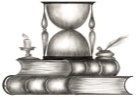 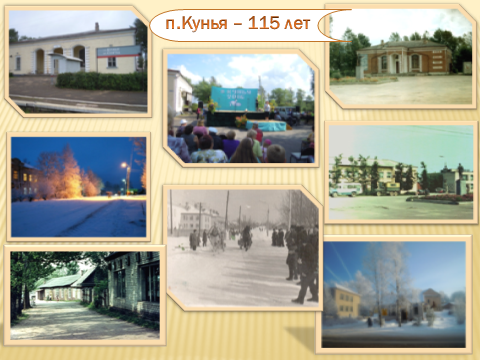 3-и Краеведческие чтения«От истоков до наших дней»(к 115-летию образования п.Кунья)Программа-приглашение30 сентября  п. Кунья, 2016г.Начало: 15-00Регламент докладов 15 минутПриветственное слово: Дмитриева Зоя Ивановна, директор МБУ «Библиотечно-музейное объединение»1. Егорова Надежда Александровна, методист Куньинского краеведческого музея: «От истоков до наших дней»2. Гринев Вячеслав Анатольевич, краевед, педагог Куньинской средней школы: «Комбинат бытового обслуживания п.Кунья»Михеев Алексей Лазаревич, краевед: «Мой любимый край, Родина любимая моя и ее герои»4. Наделко Ульяна, учащаяся Куньинской средней школы: «Обрести имя». Руководитель: Трофимова Л.П.5. Наделко Максим, учащийся Куньинской средней школы: «Бусинка Риги-Москвы» (История п.Кунья). Руководитель: Белова И.Г.6. Алексеева Екатерина Александровна, сотрудник Архивного отдела Администрации Куньинского района: «Хранители истории» (о работе  Архивного отдела Администрации Куньинского района):7. Коноваленкова Тамара Васильевна, библиотекарь отдела информационно-правовой работы: «За труд беззаветный вам честь и хвала» (издательский проект Куньинской районной библиотеки) 8. Гринева Жанна Александровна, библиотекарь читального зала: «О Кунье – печатной строкой»Подведение итогов